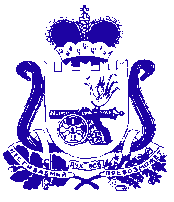 АДМИНИСТРАЦИЯ МУНИЦИПАЛЬНОГО ОБРАЗОВАНИЯ «КРАСНИНСКИЙ РАЙОН»  СМОЛЕНСКОЙ ОБЛАСТИП О С Т А Н О В Л Е Н И Еот 15.02.2023  № 58О проведении противопаводковых мероприятий на территории муниципального образования «Краснинский район» Смоленской области на весенний период 2023 годаВ целях своевременной подготовки населенных пунктов, объектов экономики и жизнеобеспечения Краснинского района Смоленской области к весеннему паводку 2023 года, обеспечения охраны жизни людей, материальных ценностей, сохранности мостов, плотин и других инженерных сооружений, предупреждению чрезвычайных ситуаций на водных объектах на период прохождения весеннего половодья, Администрация муниципального образования «Краснинский район» Смоленской области постановляет:1. Утвердить прилагаемый План по подготовке населенных пунктов и объектов экономики муниципального образования «Краснинский район» Смоленской области  к весеннему половодью 2023 года. 2. Провести заседание комиссии по ЧС и ОПБ при Администрации муниципального образования «Краснинский район» Смоленской области  по данному вопросу в срок до 25 февраля 2023 года. 3. Создать районный противопаводковый оперативный штаб и утвердить его в следующем составе:Романов Н.И.	   	- главный специалист   Администрации муниципального 			             	образования «Краснинский район» Смоленской области, 	  		             	руководитель штаба; 																									Члены штаба: Дивинский А.И.	 - и.о. начальника Краснинского филиала                                     СОГБУ «Смоленскавтодор» (по согласованию);	                                                                       Ярунова С.В.             - главный врач ОГБУЗ «Краснинская ЦРБ»                                    (по согласованию);Мешков В.В.             - начальник Краснинского РЭС ПАО «МРСК Центра-                                  Смоленскэнерго» (по согласованию);Козырев  В.А.            - директор МУП ЖКХ «Красный» (по согласованию);Фадеева Н.А.             - директор МУП «Гусино» (по согласованию);      Прудников Ю.А.       - начальник 32ПСЧ отряда ГПС ФПС ГУ МЧС России по                      				  Смоленской области (по согласованию);Базылев В.С.              - заместитель  начальника отделения полиции по                            		                       Краснинскому  району МО МВД   России «Руднянский»                                     (по согласованию); Садовская  Н.Д         - начальник  Краснинского филиала СОГБУВ                               	                                 «Госветслужба» (по согласованию).    Оперативному штабу в срок до 25 февраля 2023 года провести обследование гидротехнических сооружений на территории Краснинского района Смоленской области. Акты обследования представить в КЧС и ОПБ при Администрации муниципального образования «Краснинский район» Смоленской области.Рекомендовать Главам муниципальных образований сельских     поселений Краснинского района Смоленской области для организации противопаводковых мероприятий: 5.1. Своими распоряжениями создать аналогичные оперативные штабы; 	  5.2. Разработать и реализовать комплекс мер по предупреждению чрезвычайных ситуаций на водных объектах на период прохождения весеннего половодья. 5.3. Провести учет всех эпидизначимых объектов, в том числе:   		           	 -  скотомогильников; 									   		 - биотермических ям и мест захоронения трупов сибиреязвенных животных, попадающих в зоны затопления;	     - данные объекты при необходимости привести в соответствии с ветеринарно-санитарными требованиями.5.4.  На реках и водоёмах (ГТС), во время паводка в границах   муниципальных образований организовать водомерные посты.5.5. В  связи с  весенней распутицей  откорректировать  состав
добровольных пожарных формирований и привлекаемой техники для целей
пожаротушения на территориях поселений.  					5.6. О принятых мерах представить информацию в КЧС и ОПБ при Администрации муниципального образования «Краснинский район» Смоленской области  к 25.02.2023 года.										         6. Контроль за выполнением настоящего постановления оставляю за собой.И.о. Главы муниципального образования                                                                       «Краснинский район»                                                                                                   Смоленской области                                                                             А.В. ГерасимовУТВЕРЖДЕН                                 постановлением Администрации муниципального образования «Краснинский район» Смоленской области                   от 15.02.2023  № 58 П Л А Нпо подготовке населенных пунктов и объектов экономики Краснинского района Смоленской области к весеннему половодью 2023 годаУТВЕРЖДЕН                                 постановлением Администрации муниципального образования «Краснинский район» Смоленской области                   от 15.02.2023  № 58 П Л А Нпо подготовке населенных пунктов и объектов экономики Краснинского района Смоленской области к весеннему половодью 2023 годаУТВЕРЖДЕН                                 постановлением Администрации муниципального образования «Краснинский район» Смоленской области                   от 15.02.2023  № 58 П Л А Нпо подготовке населенных пунктов и объектов экономики Краснинского района Смоленской области к весеннему половодью 2023 годаУТВЕРЖДЕН                                 постановлением Администрации муниципального образования «Краснинский район» Смоленской области                   от 15.02.2023  № 58 П Л А Нпо подготовке населенных пунктов и объектов экономики Краснинского района Смоленской области к весеннему половодью 2023 годаУТВЕРЖДЕН                                 постановлением Администрации муниципального образования «Краснинский район» Смоленской области                   от 15.02.2023  № 58 П Л А Нпо подготовке населенных пунктов и объектов экономики Краснинского района Смоленской области к весеннему половодью 2023 года№ п/пНаименование мероприятийНаименование мероприятийСрок исполненияОтветственный исполнитель1. Мероприятия, проводимые в  период подготовки к паводкоопасному периоду1. Мероприятия, проводимые в  период подготовки к паводкоопасному периоду1. Мероприятия, проводимые в  период подготовки к паводкоопасному периоду1. Мероприятия, проводимые в  период подготовки к паводкоопасному периоду1. Мероприятия, проводимые в  период подготовки к паводкоопасному периоду1.Проведение заседаний КЧС и ОПБ района и поселений по вопросу: «Мероприятия по подготовке населенных пунктов и объектов экономики к пропуску паводковых вод, предупреждению и ликвидации чрезвычайных ситуаций в период весеннего половодья»Проведение заседаний КЧС и ОПБ района и поселений по вопросу: «Мероприятия по подготовке населенных пунктов и объектов экономики к пропуску паводковых вод, предупреждению и ликвидации чрезвычайных ситуаций в период весеннего половодья»до 25.02.2023  Зам. Председателя Комиссии по предупреждению и ликвидации чрезвычайных ситуаций и обеспечению пожарной безопасности при Администрации «Краснинский район» Смоленской области  2. В случае необходимости предусмотреть привлечение сил и средств районного звена территориальной подсистемы единой государственной системы предупреждения и ликвидации чрезвычайных ситуаций, для ликвидации возможных чрезвычайных ситуаций в период прохождения половодья В случае необходимости предусмотреть привлечение сил и средств районного звена территориальной подсистемы единой государственной системы предупреждения и ликвидации чрезвычайных ситуаций, для ликвидации возможных чрезвычайных ситуаций в период прохождения половодьяпри необходимо-стиЗам. Председателя КЧС и ОПБ при Администрации муниципального образования «Краснинский район» Смоленской области3.Осуществление контроля за проведением мероприятий по предотвращению случаев выхода людей на лед с целью отдыха и рыбной ловли в период половодьяОсуществление контроля за проведением мероприятий по предотвращению случаев выхода людей на лед с целью отдыха и рыбной ловли в период половодьяна весь паводковый периодГлавный специалист ГО и ЧС при Администрации муниципального образования «Краснинский район» Смоленской области, Главы сельских поселений (по согласованию)4.Уточнение количества лиц пожилого возраста, инвалидов, больных, детей, беременных, проживающих в зоне возможного затопления, планирование их заблаговременной эвакуацииУточнение количества лиц пожилого возраста, инвалидов, больных, детей, беременных, проживающих в зоне возможного затопления, планирование их заблаговременной эвакуациидо 01.03.2023 годаГлавный специалист ГО и ЧС при Администрации муниципального образования «Краснинский район» Смоленской области,  Главы сельских поселений (по согласованию)5.Создание резервов финансовых и материальных ресурсов в  объемах, достаточных для проведения превентивных противопаводковых мероприятий. Определение порядка использования резервных запасов горюче-смазочных материалов,   продовольствия, медикаментов и предметов первой необходимости в районах, подверженных затоплениям (подтоплениям)Создание резервов финансовых и материальных ресурсов в  объемах, достаточных для проведения превентивных противопаводковых мероприятий. Определение порядка использования резервных запасов горюче-смазочных материалов,   продовольствия, медикаментов и предметов первой необходимости в районах, подверженных затоплениям (подтоплениям)до 01.03. 2023 годаГлавный специалист ГО и ЧС при Администрации муниципального образования «Краснинский район» Смоленской области,  Главы сельских поселений, организации (по согласованию)6.Проверка наличия телефонной связи с населенными пунктами, попадающими в зону затопления (подтопления)Проверка наличия телефонной связи с населенными пунктами, попадающими в зону затопления (подтопления)до 01.03. 2023 годаСмоленский филиал публичного акционерного общества «Ростелеком» (по согласованию)7.Осуществление систематического информирования населения о развитии паводковой обстановки, ведение разъяснительной работы по вопросу готовности к действиям при угрозе и   возникновении чрезвычайных ситуаций, связанных с паводками.Проведение подворовых обходов домовладений в зонах возможного затопления, доведение до населения под роспись рекомендаций по обеспечению безопасности в период прохождения весеннего половодьяОсуществление систематического информирования населения о развитии паводковой обстановки, ведение разъяснительной работы по вопросу готовности к действиям при угрозе и   возникновении чрезвычайных ситуаций, связанных с паводками.Проведение подворовых обходов домовладений в зонах возможного затопления, доведение до населения под роспись рекомендаций по обеспечению безопасности в период прохождения весеннего половодьяпостоянноГлавы сельских поселений (по согласованию)8.Районному отделу образования силами преподавательского состава школ района провести разъяснительную работу с учащимися  о правилах безопасности в период весеннего половодьяРайонному отделу образования силами преподавательского состава школ района провести разъяснительную работу с учащимися  о правилах безопасности в период весеннего половодьядо 01.03. 2023 годаОтдел образования Администрации муниципального образования «Краснинский район» Смоленской области 9.Уточнение планов эвакуации и первоочередного жизнеобеспечения пострадавшего населения с расчетом привлекаемых сил и средств по сценариям максимального затопления (подтопления)Уточнение планов эвакуации и первоочередного жизнеобеспечения пострадавшего населения с расчетом привлекаемых сил и средств по сценариям максимального затопления (подтопления)до 01.03. 2023 годаГлавы сельских поселений (по согласованию), ГО и ЧС района 10.Организация комплекса мероприятий по защите объектов электроснабженияОрганизация комплекса мероприятий по защите объектов электроснабжениядо 01.03. 2023 годаЗам. Председателя КЧС и ОПБ при Администрации муниципального образования «Краснинский район» Смоленской области , начальник Краснинского РЭС филиала  ОАО «МРСК Центра-«Смоленскэнерго»(по согласованию)11.Организация комплекса мероприятий по защите дорог, мостов,  водопропускных труб, попадающих в зону возможного затопления (подтопления),  принятие мер по их очистке,     ремонту, дополнительному укреплению, обеспечению их надежностиОрганизация комплекса мероприятий по защите дорог, мостов,  водопропускных труб, попадающих в зону возможного затопления (подтопления),  принятие мер по их очистке,     ремонту, дополнительному укреплению, обеспечению их надежностидо 01.03. 2023 годаПредседатель КЧС и ОПБ при Администрации «Краснинский район», начальник  филиала СОГБУ «Смоленскавтодор» (по согласованию).12..Осуществление мониторинга и прогнозирования ледовой и паводковой обстановкиОсуществление мониторинга и прогнозирования ледовой и паводковой обстановкипостоянноГлавный специалист ГО и ЧС при Администрации муниципального образования «Краснинский район» Смоленской области, Главы сельских поселений (по согласованию)13..Подготовка транспортных средств для осуществления эвакоперевозокПодготовка транспортных средств для осуществления эвакоперевозокдо 01.03. 2023 годаПредседатель КЧС и ОПБ при Администрации муниципального образования «Краснинский район» Смоленской области,  директор МУП «Пассажир» (по согласованию)14.Уточнение мест расположения кладбищ, скотомогильников  попадающих в зону возможного затопления (подтопления), и принятие мер по предупреждению их размываУточнение мест расположения кладбищ, скотомогильников  попадающих в зону возможного затопления (подтопления), и принятие мер по предупреждению их размывадо 01.03. 2023 годаНачальник отд. городского хозяйства, Главы сельских поселений, начальник СОГБУВ «Краснинская ветстанция» (по согласованию)2. Мероприятия, проводимые в период пропуска паводковых вод2. Мероприятия, проводимые в период пропуска паводковых вод2. Мероприятия, проводимые в период пропуска паводковых вод2. Мероприятия, проводимые в период пропуска паводковых вод2. Мероприятия, проводимые в период пропуска паводковых вод1.Организация доставки лиц, нуждающихся в срочной медицинской помощи, из районов, подверженных затоплению (подтоплению), в лечебно-профилактические учрежденияв паводковой период.(по необходимости)в паводковой период.(по необходимости)Главный специалист по ГО и ЧС при Администрации муниципального образования «Краснинский район» Смоленской области,   главный врач ОБГУЗ «Краснинской ЦРБ» (по согласованию)2.Участие в селекторных совещаниях, проводимых МЧС России по Смоленской области по вопросам безаварийного прохождения половодьяпостояннопостоянноРуководящий состав Администрации муниципального образования «Краснинский район» Смоленской области, Главы сельских поселений (по согласованию)3.Организация своевременной выдачи населению, проживающему в зонах, подверженных затоплению (подтоплению), социальных пособий и пенсиймарт, апрель 2023годамарт, апрель 2023годаПредседатель КЧС и ОПБ муниципального образования «Краснинский район» Смоленской области, Главы сельских поселений,  филиал федерального государственного унитарного предприятия «Почта России» (по согласованию)4. Организация работы оперативных групп и штабов по контролю за прохождением половодьяВ течение всего паводкоопасного периодаВ течение всего паводкоопасного периодаПредседатель КЧС и ОПБ  при Администрации муниципального образования «Краснинский район» Смоленской области 5.Проведение аварийно-спасательных и других неотложных работ, обеспечение жизнедеятельности пострадавшего населения в зонах возможного затопления (подтопления)В течение всего паводкоопасного периода (по необходимости)В течение всего паводкоопасного периода (по необходимости)Главный специалист ГО и ЧС Администрации муниципального образования «Краснинский район» Смоленской области, Главы сельских поселений, организации (по согласованию)